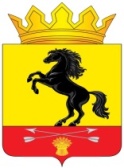                 АДМИНИСТРАЦИЯМУНИЦИПАЛЬНОГО ОБРАЗОВАНИЯ       НОВОСЕРГИЕВСКИЙ РАЙОН         ОРЕНБУРГСКОЙ ОБЛАСТИ                 ПОСТАНОВЛЕНИЕ__25.11.2022________ №  ____956-п ______                  п. НовосергиевкаО корректировке долгосрочных тарифов на питьевую воду (питьевое водоснабжение) и водоотведение на 2023-2024 годы и внесении изменений в постановление администрации Новосергиевского района от 17.12.2019  №1185-п (в ред. от 17.12.2020 №1070-п, от 20.12.2021 №960-п, от 03.02.2022 №78-п)В соответствии с Федеральным законом от 7 декабря 2011 года   № 416-ФЗ «О водоснабжении и водоотведении», постановлением Правительства Российской Федерации  от 13 мая 2013 года № 406 «О государственном регулировании тарифов в сфере водоснабжения и водоотведения», постановлением Правительства Российской Федерации от 29 июля 2013 года № 641 «Об инвестиционных и производственных программах организаций, осуществляющих деятельность в сфере водоснабжения и водоотведения», постановлением Правительства РФ 14.11.2022 № 2053 «Об особенностях индексации регулируемых цен (тарифов) с 1 декабря 2022г. по 31 декабря 2023года и о внесении изменений в некоторые акты Правительства Российской Федерации», приказом ФСТ России от 27 декабря 2013 года № 1746-э «Об утверждении методических указаний по расчету регулируемых тарифов в сфере водоснабжения и водоотведения», Законом Оренбургской области от 28.09.2010 № 3822/887-IV-ОЗ «О наделении органов местного самоуправления Оренбургской области отдельными государственными полномочиями в сфере водоснабжения и водоотведения и в области обращения с твердыми коммунальными отходами» (в ред. Законов Оренбургской области от 12.09.2013 N 1742/519-V-ОЗ, от 09.01.2014 N 2112/606-V-ОЗ, от 08.05.2015 N 3203/848-V-ОЗ, от 29.10.2015 N 3398/958-V-ОЗ, от 16.12.2015 N 3558/998-V-ОЗ, от 05.09.2016 N 4044/1111-V-ОЗ, от 23.12.2019 N 2025/539-VI-ОЗ, от 18.08.2021 N 2981/833-VI-ОЗ), а также учитывая итоги рассмотрения данных вопросов на заседании комиссии администрации Новосергиевского района по регулированию тарифов организаций коммунального комплекса в сфере водоснабжения и водоотведения и в области обращения с твердыми коммунальными отходами (протокол от 25.11.2022 г. №1):1. Внести в постановление администрации Новосергиевского района от 17.12.2019  №1185-п «Об установлении тарифов на питьевую воду (питьевое водоснабжение) и водоотведение на 2020-2024 годы» изменения и изложить приложение №1 к постановлению в новой редакции согласно приложению.2. Установить срок действия  приложения №2 к постановлению до 31 декабря 2022 года.3. Заместителю главы администрации района  по экономическим вопросам Кривошеевой И.И. утвердить скорректированные  производственные программы на 2023-2024  годы до 01 февраля 2023 года.  4. Главному специалисту – главному экономисту администрации Новосергиевского района Гостевой Е.Е. обеспечить размещение данного постановления в программе ГИС «ЖКХ» в течение 3-х дней с момента издания постановления.5. Контроль за исполнением настоящего постановления возложить на заместителя главы администрации района  по экономическим вопросам Кривошееву И.И.6. Настоящее постановление вступает в силу с 01.12.2022 года, и подлежит размещению на  официальном  сайте администрации Новосергиевского района.Глава администрации района                                                                           А.Д.ЛыковРазослано: Кривошеевой И.И., Гостевой Е.Е., Департаменту Оренбургской области по ценам и регулированию тарифов, МУП «Новосергиевское ЖКХ», АО «Новосергиевский маслозавод», СПК колхоз им. Калинина, СПК «Нестеровский», СПК «Барабановское», Новосергиевскому филиалу ГКУ ЦСПН, орготделу, прокурору.Taрифы на питьевую воду (питьевое водоснабжение) и водоотведениедля организаций, осуществляющих холодное водоснабжение и (или) водоотведение на территории Новосергиевского районаТаблица 1Таблица 2Приложение к постановлению администрации  Новосергиевского района  от   25.11.2022      №   956-п№ п/пНаименование регулируемой организацииВид тарифапериодпериодпериодпериодпериодпериодпериодпериодпериодпериод№ п/пНаименование регулируемой организацииВид тарифас 01.01.2020 по29.02.2020с 01.03.2020 по 30.06.2020с 01.07.2020 по 31.12.2020с 01.01.2021 по 30.06.2021с 01.07.2021 по 31.12.2021с 01.01.2022 по 30.06.2022с 01.07.2022 по 30.11.2022с 01.12.2022 по 31.12.2023с 01.01.2024 по 30.06.2024с 01.07.2024 по 31.12.20241.МУП «Новосергиевское ЖКХ»Для потребителей (без НДС)Для потребителей (при применении УСН)Для потребителей (при применении УСН)Для потребителей (при применении УСН)Для потребителей (при применении УСН)Для потребителей (при применении УСН)Для потребителей (при применении УСН)Для потребителей (при применении УСН)Для потребителей (при применении УСН)Для потребителей (при применении УСН)1.МУП «Новосергиевское ЖКХ»Тариф на водоотведение, руб./м321,2324,2025,9425,9426,4626,4627,3629,5529,5530,731.МУП «Новосергиевское ЖКХ»Население (с НДС)Население (при применении УСН)Население (при применении УСН)Население (при применении УСН)Население (при применении УСН)Население (при применении УСН)Население (при применении УСН)Население (при применении УСН)Население (при применении УСН)Население (при применении УСН)1.МУП «Новосергиевское ЖКХ»Тариф на водоотведение, руб./м325,4524,2025,9425,9426,4626,4627,3629,5529,5530,73№ п/пНаименование регулируемой организацииВид тарифапериодпериодпериодпериодпериодпериодпериодпериодпериодпериодпериодпериодпериодпериодпериодпериодпериодпериод№ п/пНаименование регулируемой организацииВид тарифас 01.01.2020 по 30.06.2020с 01.01.2020 по 30.06.2020с 01.07.2020 по 31.12.2020с 01.07.2020 по 31.12.2020с 01.01.2021 по 30.06.2021с 01.01.2021 по 30.06.2021с 01.07.2021 по 31.12.2021с 01.07.2021 по 31.12.2021с 01.01.2022 по 30.06.2022с 01.01.2022 по 30.06.2022с 01.07.2022 по 30.11.2022с 01.07.2022 по 30.11.2022с 01.12.2022 по 31.12.2023с 01.12.2022 по 31.12.2023с 01.01.2024 по 30.06.2024с 01.01.2024 по 30.06.2024с 01.07.2024 по 31.12.2024с 01.07.2024 по 31.12.20241.АО «Новосергиевский маслозавод»Для потребителей (без НДС)Для потребителей (без НДС)Для потребителей (без НДС)Для потребителей (без НДС)Для потребителей (без НДС)Для потребителей (без НДС)Для потребителей (без НДС)Для потребителей (без НДС)Для потребителей (без НДС)Для потребителей (без НДС)Для потребителей (без НДС)Для потребителей (без НДС)Для потребителей (без НДС)Для потребителей (без НДС)Для потребителей (без НДС)Для потребителей (без НДС)Для потребителей (без НДС)Для потребителей (без НДС)Для потребителей (без НДС)1.АО «Новосергиевский маслозавод»Тариф на водоотведение, руб./м321,2021,2021,6221,6221,6221,6222,0522,0522,0522,0522,8022,8024,6224,6224,6224,6225,6025,601.АО «Новосергиевский маслозавод»Население (с НДС)Население (с НДС)Население (с НДС)Население (с НДС)Население (с НДС)Население (с НДС)Население (с НДС)Население (с НДС)Население (с НДС)Население (с НДС)Население (с НДС)Население (с НДС)Население (с НДС)Население (с НДС)Население (с НДС)Население (с НДС)Население (с НДС)Население (с НДС)Население (с НДС)1.АО «Новосергиевский маслозавод»Тариф на водоотведение, руб./м325,4425,4425,9425,9425,9425,9426,4626,4626,4626,4627,3627,3629,5429,5429,5429,5430,7230,722.АО «Новосергиевский маслозавод»Для потребителей (без НДС)Для потребителей (без НДС)Для потребителей (без НДС)Для потребителей (без НДС)Для потребителей (без НДС)Для потребителей (без НДС)Для потребителей (без НДС)Для потребителей (без НДС)Для потребителей (без НДС)Для потребителей (без НДС)Для потребителей (без НДС)Для потребителей (без НДС)Для потребителей (без НДС)Для потребителей (без НДС)Для потребителей (без НДС)Для потребителей (без НДС)Для потребителей (без НДС)Для потребителей (без НДС)Для потребителей (без НДС)2.АО «Новосергиевский маслозавод»Тариф на питьевую воду (питьевое водоснабжение), руб./м320,8920,8921,3021,3021,3021,3021,7221,7221,7221,7222,4622,4624,2624,2624,2624,2625,2325,232.АО «Новосергиевский маслозавод»Население (с НДС)Население (с НДС)Население (с НДС)Население (с НДС)Население (с НДС)Население (с НДС)Население (с НДС)Население (с НДС)Население (с НДС)Население (с НДС)Население (с НДС)Население (с НДС)Население (с НДС)Население (с НДС)Население (с НДС)Население (с НДС)Население (с НДС)Население (с НДС)Население (с НДС)2.АО «Новосергиевский маслозавод»Тариф на питьевую воду (питьевое водоснабжение), руб./м325,0725,0725,5625,5625,5625,5626,0626,0626,0626,0626,9526,9529,1129,1129,1129,1130,2830,283.АО «Новосергиевская МТС»Для потребителей (без НДС)Для потребителей (без НДС)Для потребителей (без НДС)Для потребителей (без НДС)Для потребителей (без НДС)Для потребителей (без НДС)Для потребителей (без НДС)Для потребителей (без НДС)Для потребителей (без НДС)Для потребителей (без НДС)Для потребителей (без НДС)Для потребителей (без НДС)Для потребителей (без НДС)Для потребителей (без НДС)Для потребителей (без НДС)Для потребителей (без НДС)Для потребителей (без НДС)Для потребителей (без НДС)Для потребителей (без НДС)3.АО «Новосергиевская МТС»Тариф на водоотведение, руб./м3Тариф на водоотведение, руб./м319,1919,1919,5519,55-------------3.АО «Новосергиевская МТС»Население (с НДС)Население (с НДС)Население (с НДС)Население (с НДС)Население (с НДС)Население (с НДС)Население (с НДС)Население (с НДС)Население (с НДС)Население (с НДС)Население (с НДС)Население (с НДС)Население (с НДС)Население (с НДС)Население (с НДС)Население (с НДС)Население (с НДС)Население (с НДС)Население (с НДС)3.АО «Новосергиевская МТС»Тариф на водоотведение, руб./м3Тариф на водоотведение, руб./м323,0323,0323,4623,46-------------№ п/п№ п/пНаименование регулируемой организацииВид тарифапериодпериодпериодпериодпериодпериодпериодпериодпериодпериодпериодпериодпериодпериодпериодпериодпериодпериодпериодпериодпериодпериодпериодпериодпериод№ п/п№ п/пНаименование регулируемой организацииВид тарифас 01.01.2020 по 30.06.2020с 01.01.2020 по 30.06.2020с 01.01.2020 по 30.06.2020с 01.07.2020 по 31.12.2020с 01.07.2020 по 31.12.2020с 01.07.2020 по 31.12.2020с 01.01.2021 по 30.06.2021с 01.01.2021 по 30.06.2021с 01.01.2021 по 30.06.2021с 01.07.2021 по 31.12.2021с 01.07.2021 по 31.12.2021с 01.07.2021 по 31.12.2021с 01.01.2022 по 30.06.2022с 01.01.2022 по 30.06.2022с 01.01.2022 по 30.06.2022с 01.07.2022 по 30.11.2022с 01.07.2022 по 30.11.2022с 01.12.2022 по 31.12.2023с 01.12.2022 по 31.12.2023с 01.01.2024 по 30.06.2024с 01.01.2024 по 30.06.2024с 01.01.2024 по 30.06.2024с 01.07.2024 по 31.12.2024с 01.07.2024 по 31.12.2024с 01.07.2024 по 31.12.20244.4.СПК колхоз им. КалининаДля потребителей (без НДС)Для потребителей (без НДС)Для потребителей (без НДС)Для потребителей (без НДС)Для потребителей (без НДС)Для потребителей (без НДС)Для потребителей (без НДС)Для потребителей (без НДС)Для потребителей (без НДС)Для потребителей (без НДС)Для потребителей (без НДС)Для потребителей (без НДС)Для потребителей (без НДС)Для потребителей (без НДС)Для потребителей (без НДС)Для потребителей (без НДС)Для потребителей (без НДС)Для потребителей (без НДС)Для потребителей (без НДС)Для потребителей (без НДС)Для потребителей (без НДС)Для потребителей (без НДС)Для потребителей (без НДС)Для потребителей (без НДС)Для потребителей (без НДС)Для потребителей (без НДС)4.4.СПК колхоз им. КалининаТариф на питьевую воду (питьевое водоснабжение), руб./м3Тариф на питьевую воду (питьевое водоснабжение), руб./м313,7813,7813,7814,0514,0514,0514,0514,0514,0514,3214,3214,3214,3214,3214,3214,8114,8115,9915,9915,9915,9915,9915,9916,634.4.СПК колхоз им. КалининаНаселение (с НДС)Население (с НДС)Население (с НДС)Население (с НДС)Население (с НДС)Население (с НДС)Население (с НДС)Население (с НДС)Население (с НДС)Население (с НДС)Население (с НДС)Население (с НДС)Население (с НДС)Население (с НДС)Население (с НДС)Население (с НДС)Население (с НДС)Население (с НДС)Население (с НДС)Население (с НДС)Население (с НДС)Население (с НДС)Население (с НДС)Население (с НДС)Население (с НДС)Население (с НДС)4.4.СПК колхоз им. КалининаТариф на питьевую воду (питьевое водоснабжение), руб./м3Тариф на питьевую воду (питьевое водоснабжение), руб./м316,5416,5416,5416,8616,8616,8616,8616,8616,8617,1817,1817,1817,1817,1817,1817,7717,7719,1919,1919,1919,1919,1919,9619,965.5.СПК «Нестеровский»Для потребителей (без НДС)Для потребителей (без НДС)Для потребителей (без НДС)Для потребителей (без НДС)Для потребителей (без НДС)Для потребителей (без НДС)Для потребителей (без НДС)Для потребителей (без НДС)Для потребителей (без НДС)Для потребителей (без НДС)Для потребителей (без НДС)Для потребителей (без НДС)Для потребителей (без НДС)Для потребителей (без НДС)Для потребителей (без НДС)Для потребителей (без НДС)Для потребителей (без НДС)Для потребителей (без НДС)Для потребителей (без НДС)Для потребителей (без НДС)Для потребителей (без НДС)Для потребителей (без НДС)Для потребителей (без НДС)Для потребителей (без НДС)Для потребителей (без НДС)Для потребителей (без НДС)5.5.СПК «Нестеровский»Тариф на питьевую воду (питьевое водоснабжение), руб./м3Тариф на питьевую воду (питьевое водоснабжение), руб./м317,3217,3217,3217,6617,6617,6617,6617,6617,6618,0118,0118,0118,0118,0118,0118,6218,6220,1120,1120,1120,1120,1120,9120,915.5.СПК «Нестеровский»Население (с НДС)Население (с НДС)Население (с НДС)Население (с НДС)Население (с НДС)Население (с НДС)Население (с НДС)Население (с НДС)Население (с НДС)Население (с НДС)Население (с НДС)Население (с НДС)Население (с НДС)Население (с НДС)Население (с НДС)Население (с НДС)Население (с НДС)Население (с НДС)Население (с НДС)Население (с НДС)Население (с НДС)Население (с НДС)Население (с НДС)Население (с НДС)Население (с НДС)Население (с НДС)5.5.СПК «Нестеровский»Тариф на питьевую воду (питьевое водоснабжение), руб./м3Тариф на питьевую воду (питьевое водоснабжение), руб./м320,7820,7820,7821,1921,1921,1921,1921,1921,1921,6121,6121,6121,6121,6121,6122,3522,3524,1324,1324,1324,1324,1325,0925,096.СПК «Барабановское»СПК «Барабановское»Для потребителей (при применении единого сельскохозяйственного налога)Для потребителей (при применении единого сельскохозяйственного налога)Для потребителей (при применении единого сельскохозяйственного налога)Для потребителей (при применении единого сельскохозяйственного налога)Для потребителей (при применении единого сельскохозяйственного налога)Для потребителей (при применении единого сельскохозяйственного налога)Для потребителей (при применении единого сельскохозяйственного налога)Для потребителей (при применении единого сельскохозяйственного налога)Для потребителей (при применении единого сельскохозяйственного налога)Для потребителей (при применении единого сельскохозяйственного налога)Для потребителей (при применении единого сельскохозяйственного налога)Для потребителей (при применении единого сельскохозяйственного налога)Для потребителей (при применении единого сельскохозяйственного налога)Для потребителей (при применении единого сельскохозяйственного налога)Для потребителей (при применении единого сельскохозяйственного налога)Для потребителей (при применении единого сельскохозяйственного налога)Для потребителей (при применении единого сельскохозяйственного налога)Для потребителей (при применении единого сельскохозяйственного налога)Для потребителей (при применении единого сельскохозяйственного налога)Для потребителей (при применении единого сельскохозяйственного налога)Для потребителей (при применении единого сельскохозяйственного налога)Для потребителей (при применении единого сельскохозяйственного налога)Для потребителей (при применении единого сельскохозяйственного налога)Для потребителей (при применении единого сельскохозяйственного налога)Для потребителей (при применении единого сельскохозяйственного налога)Для потребителей (при применении единого сельскохозяйственного налога)6.СПК «Барабановское»СПК «Барабановское»Тариф на питьевую воду (питьевое водоснабжение), руб./м3Тариф на питьевую воду (питьевое водоснабжение), руб./м3Тариф на питьевую воду (питьевое водоснабжение), руб./м313,2713,2713,2713,5113,5113,5113,5113,5113,5113,7813,7813,7813,7813,7814,2514,2515,3915,3915,3915,3915,3916,0116,016.СПК «Барабановское»СПК «Барабановское»Население (при применении единого сельскохозяйственного налога)Население (при применении единого сельскохозяйственного налога)Население (при применении единого сельскохозяйственного налога)Население (при применении единого сельскохозяйственного налога)Население (при применении единого сельскохозяйственного налога)Население (при применении единого сельскохозяйственного налога)Население (при применении единого сельскохозяйственного налога)Население (при применении единого сельскохозяйственного налога)Население (при применении единого сельскохозяйственного налога)Население (при применении единого сельскохозяйственного налога)Население (при применении единого сельскохозяйственного налога)Население (при применении единого сельскохозяйственного налога)Население (при применении единого сельскохозяйственного налога)Население (при применении единого сельскохозяйственного налога)Население (при применении единого сельскохозяйственного налога)Население (при применении единого сельскохозяйственного налога)Население (при применении единого сельскохозяйственного налога)Население (при применении единого сельскохозяйственного налога)Население (при применении единого сельскохозяйственного налога)Население (при применении единого сельскохозяйственного налога)Население (при применении единого сельскохозяйственного налога)Население (при применении единого сельскохозяйственного налога)Население (при применении единого сельскохозяйственного налога)Население (при применении единого сельскохозяйственного налога)Население (при применении единого сельскохозяйственного налога)Население (при применении единого сельскохозяйственного налога)6.СПК «Барабановское»СПК «Барабановское»Тариф на питьевую воду (питьевое водоснабжение), руб./м3Тариф на питьевую воду (питьевое водоснабжение), руб./м3Тариф на питьевую воду (питьевое водоснабжение), руб./м313,2713,2713,2713,5113,5113,5113,5113,5113,5113,7813,7813,7813,7813,7814,2514,2515,3915,3915,3915,3915,3916,0116,01